Załącznik nr 3 do zarządzenia nr 93/2021 Rektora Uniwersytetu Opolskiego z dnia 21 czerwca 2021 r.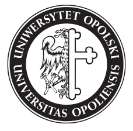 WNIOSEK O NADANIE /ZMIANĘ/ UPRAWNIEŃ DO PRZETWARZANIA DANYCH OSOBOWYCH(NADANIA UPRAWNIEŃ UŻYTKOWNIKA SYSTEMU INFORMATYCZNEGO)*Część A1. Imię i nazwisko: ………………… ………………………………………………………………………2. Jednostka organizacyjna Uczelni: …………………………………………………………………..nr tel. (służbowy, najbliżej stacji roboczej z USOS): ………………………………………………e-mail ( w domenie uni.opole.pl): …………………………….……………………………………….3. Rodzaj uprawnienia: czasowe – od dnia ……do……  / stałe – od dnia …………………...* 4. Rola z dostępem / bez dostępu* do danych osobowych5. Dane osobowe przetwarzane w sposób: elektroniczny   TAK / NIE* , tradycyjny TAK / NIE*, w zbiorach:……………………………………….…………………………………………………………… (Nazwa zbioru danych osobowych)6. System, rola, zakres przetwarzania danych osobowych (wpisać wszystkie systemy informatyczne do których użytkownik ma uzyskać uprawnienia – poprzez skopiowanie i wstawienie punktu a) – rolę w systemie określić na podstawie załącznika Nr 1 do Wniosku):a) nazwa systemu informatycznego,  rola w systemie:b) zakres przetwarzania danych osobowych w systemie: zbieranie, utrwalanie, organizowanie, porządkowanie, przechowywanie, adaptowanie lub modyfikowanie, pobieranie, przeglądanie, wykorzystywanie, ujawnianie poprzez przesłanie, rozpowszechnianie lub innego rodzaju udostępnianie, dopasowywanie lub łączenie, ograniczanie, usuwanie lub niszczenie*7. Zakres przetwarzania danych osobowych w sposób tradycyjny:  zbieranie, utrwalanie, organizowanie, porządkowanie, przechowywanie, adaptowanie lub modyfikowanie, pobieranie, przeglądanie, wykorzystywanie, ujawnianie poprzez przesłanie, rozpowszechnianie lub innego rodzaju udostępnianie, dopasowywanie lub łączenie, ograniczanie, usuwanie lub niszczenie* Opole,…………………………..						                                                  __________________________________________________                                                                                                                          (Podpis i  pieczęć kierownika jednostki organizacyjnej Uczelni) Część B ( wypełnia Dyrektor CI lub kierownik jednostki organizacyjnej – dysponent systemu informatycznego, LADO (IOD** )Wniosek zatwierdzam___________________________________________________________(Podpis i  pieczęć ASI / LASI lub kierownika jednostki organizacyjnej – dysponenta systemu)Z wnioskiem zapoznałem się                  ____________________________________________________________( Podpis i  pieczęć LADO (IOD**) )* niepotrzebne skreślić** - dotyczy administracji rektorskiej 
